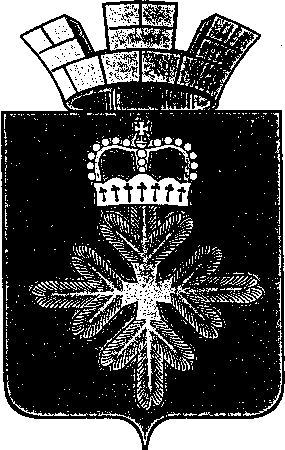 ПОСТАНОВЛЕНИЕАДМИНИСТРАЦИИ ГОРОДСКОГО ОКРУГА ПЕЛЫМОб утверждении средней рыночной стоимости одного квадратного метра жилого помещения в границах городского округа Пелым на четвертый квартал 2017 годаНа основании статьи 17 Федерального закона от 06.10.2003 № 131-ФЗ «Об общих принципах организации местного самоуправления в Российской Федерации», Приказа Министерства строительства и жилищно-коммунального хозяйства РФ от 27.06.2017 № 925/пр, в соответствии с законом Свердловской области от 27.07.2005 № 96-ОЗ «О признании граждан малоимущими в целях предоставления им по договорам социального найма жилых помещений муниципального жилищного фонда на территории Свердловской области», Постановлением Правительства Свердловской области от 24.10.2013 № 1296-ПП «Об утверждении государственной программы Свердловской области «Реализация основных направлений государственной политики в строительном комплексе Свердловской области до 2020 года», подпрограммой 6 «Обеспечение жильем молодых семей» государственной программы Свердловской области «Развитие физической культуры, спорта и молодежной политики в Свердловской области до 2020 года», утвержденной постановлением Правительства Свердловской области от 29.10.2013 № 1332-ПП, руководствуясь Уставом городского округа Пелым, администрация городского округа ПелымПОСТАНОВЛЯЕТ:1. Утвердить среднерыночную стоимость одного квадратного метра жилого помещения в границах городского округа Пелым на четвертый квартал 2017 года:1) для определения имущественного положения граждан в целях признания малоимущими в размере 31 750 (тридцать одна тысяча семьсот пятьдесят) рублей за 1 квадратный метр;2) для расчета социальных выплат на приобретение жилья молодым семьям, нуждающимся в улучшении жилищных условий, на вторичном рынке в рамках реализации плана мероприятий по обеспечению их доступным жильем в размере 31 750 (тридцать одна тысяча семьсот пятьдесят) рублей за 1 квадратный метр;3) для проведения торгов по покупке жилых помещений в муниципальную собственность:- на первичном рынке в размере 39 450 (тридцать девять тысяч четыреста пятьдесят) рублей за 1 квадратный метр;- на вторичном рынке в размере 30 300 (тридцать тысяч триста) рублей за 1 квадратный метр;4) для расчета социальных выплат на строительство (приобретение на первичном рынке) жилых помещений многодетным семьям в размере 42 250 (сорок две тысячи двести пятьдесят рублей) рублей за 1 квадратный метр;2. Признать утратившим силу постановление администрации городского округа Пелым от 18.04.2014 № 105 «Об утверждении среднерыночной стоимости одного квадратного метра жилого помещения в границах городского округа Пелым на 2014 год».3. Настоящее постановление опубликовать в информационной газете «Пелымский вестник», разместить на официальном сайте городского округа Пелым в информационно-телекоммуникационной сети «Интернет».4. Контроль за исполнением настоящего постановления возложить на заместителя главы администрации городского округа Пелым Т.Н. Баландину.Глава городского округа Пелым                                                           Ш. Т. Алиевот 05.10.2017 № 296п. Пелым 